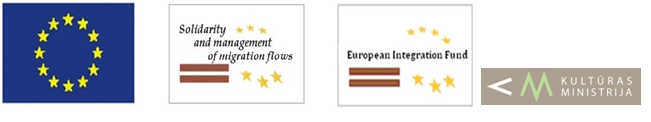 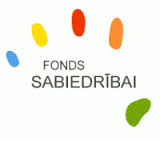 Brīvprātīgo mentoru apmācību programmaLaiksMentoru programmas tēmasLektors1000 - 1200Grupas atvēršana un mentora lomas – funkcijas definējumsMentoringsAivita Roze1200 - 1230Kafijas pauzeKafijas pauze1230 - 1500Mentoram nepieciešamās zināšanas un prasmes (konsultēšanas prasmes, saskarsme, komunikācija u.c.)Starppersonu un starpkultūru saskarsmeAivita Roze1500 – 1530Kafijas pauzeKafijas pauze1530 - 1700Stereotipi, to veidošanās.Barjeras un šķēršļi starpkultūru komunikācijāMentora individuālo atbalsta sadarbības plānu izstrāde balstoties uz „mentorējamo” faktisko psiho-sociālo profilu NoslēgumsAivita Roze